1. ------IND- 2019 0424 DK- PL- ------ 20200728 --- --- FINALRozporządzenie w sprawie dobrowolnego programu oznakowania dobrostanu zwierząt)Zgodnie z § 17 ust. 1, § 20 ust. 1, § 21 ust. 1, §§ 22 i 23, § 37 ust. 1, §§ 50 i 51 oraz § 60 ust. 3 ustawy o środkach spożywczych, zob. akt ujednolicający nr 999 z dnia 2 lipca 2018 r., oraz na podstawie upoważnienia zawartego w § 7 pkt 3 rozporządzenia nr 1614 z dnia 18 grudnia 2018 r. w sprawie obowiązków i uprawnień duńskiego Urzędu ds. Weterynarii i Żywności zarządza się, co następuje:Część IRozdział 1Zakres i definicje§ 1. Przedmiotowe rozporządzenie określa przepisy dotyczące dobrostanu zwierząt, produkcji i oznakowania mleka i przetworów mlecznych, świeżego i mielonego mięsa oraz przetworów mięsnych i produktów mięsnych pochodzących od zwierząt z gatunków wymienionych w załącznikach 1–4, wprowadzonych do obrotu w ramach dobrowolnego programu oznakowania dobrostanu zwierząt (oznakowanie dobrostanu zwierząt), a także przepisy dotyczące kontroli wewnętrznej stad i przedsiębiorstw objętych oznakowaniem.§ 2. Do celów niniejszego rozporządzenia stosuje się następujące definicje:1) zagęszczenie hodowli: łączna masa żywych kurcząt, obecnych jednocześnie w danym kurniku, w przeliczeniu na m2 powierzchni użytkowej, zob. definicja podana w treści ustawy o hodowli kurcząt rzeźnych;2) stado: grupa zwierząt tego samego gatunku, chowanych do określonego celu i związanych z określonym położeniem geograficznym, mających właściciela będącego osobą fizyczną lub prawną, zob. definicja podana w treści rozporządzenia w sprawie rejestrowania stad w Centralnym Rejestrze Gospodarstw Hodowlanych (Det Centrale Husdyrbrugs Register – CHR);3) CHR: Centralny Rejestr Gospodarstw Hodowlanych (Det Centrale Husdyrbrugs Register), zob. definicja podana w treści rozporządzenia w sprawie rejestracji stad w Centralnym Rejestrze Gospodarstw Hodowlanych;4) kontrola wewnętrzna: system, z którego podmioty odpowiedzialne za stada lub przedsiębiorstwo korzystają na bieżąco, aby wykazać, że są przestrzegane wymogi w zakresie dobrostanu zwierząt oraz, w stosownych przypadkach, segregacji i identyfikacji pochodzenia;5) system kontroli wewnętrznych: pisemny opis wewnętrznych kontroli stada lub przedsiębiorstwa oraz sposobu, w jaki przeprowadzanie kontroli wewnętrznych jest dokumentowane;6) stado kurcząt: grupa kurcząt, które zostały umieszczone w kurniku w gospodarstwie i jednocześnie znajdują się w tym kurniku, zob. definicja podana w treści ustawy o hodowli kurcząt rzeźnych;7) powierzchnia użytkowa: powierzchnia stale dostępna dla kurcząt, zob. definicja w ustawie o hodowli kurcząt rzeźnych;8) jaja z chowu na wolnym wybiegu: jaja kurze produkowane zgodnie z wymogami dotyczącymi jaj z chowu na wolnym wybiegu według norm handlowych dla jaj, por. rozporządzenie Komisji (WE) nr 589/2008 z dnia 23 czerwca 2008 r. ustanawiające szczegółowe zasady wykonywania rozporządzenia Rady (WE) nr 1234/2007 w sprawie norm handlowych w odniesieniu do jaj;9) kurnik: pomieszczenia lub budynki, w których utrzymywane są kurczęta rzeźne, zob. definicja w ustawie o hodowli kurcząt rzeźnych;10) cielę: bydło w wieku do sześciu miesięcy życia, zob. definicja w dyrektywie Rady 2008/119/WE z dnia 18 grudnia 2008 r. ustanawiającej minimalne normy ochrony cieląt;11) kurczęta: ptaki z gatunku Gallus gallus od wylęgu do dojrzałości płciowej, zob. definicja w ustawie o hodowli kurcząt rzeźnych;12) wolniej rosnąca rasa: kurczęta rzeźne, których oboje rodziców należy do wolniej rosnącej rasy, w przypadku której średni dzienny przyrost masy ciała (Average Daily Gain), zob. specyfikacje hodowców rasy, wynosi co najmniej 25 procent mniej niż dla rasy Ross 308. Tam, gdzie średni dzienny przyrost masy ciała (Average Daily Gain) jest wielkością określoną w ustalonym przedziale, do celów obliczeń bierze się pod uwagę średnią;13) program monitorowania wskaźnika uszkodzeń opuszki podeszwowej: program monitorowania poziomu uszkodzeń opuszki podeszwowej, wynikający z rozporządzenia w sprawie hodowli kurcząt rzeźnych i produkcji jaj wylęgowych w ubojniach drobiu;14) producent surowców: osoba ponosząca odpowiedzialność za stado, która prowadzi hodowlę zwierząt objętą oznakowaniem dobrostanu zwierząt;15) całkowity wskaźnik śmiertelności: liczba kurcząt padłych w kurniku tego samego dnia, w którym kurczęta są wyjmowane z kurnika w celu ich sprzedaży lub uboju, w tym ubitych z powodu choroby lub z innych powodów, podzielona przez liczbę kurcząt znajdujących się w kurniku w tym dniu i pomnożona przez 100, zob. definicja w ustawie o hodowli kurcząt rzeźnych;16) kurczęta rzeźne: kurczęta utrzymywane z przeznaczeniem na produkcję mięsa, zob. definicja w ustawie o hodowli kurcząt rzeźnych;17) rzeźnia: rzeźnia lub ubojnia;18) świnie rzeźne: świnie o masie ponad 30 kg, tuczone na ubój, zob. definicja w rozporządzeniu w sprawie identyfikacji, rejestracji i przemieszczania bydła, trzody chlewnej, owiec i kóz;19) małe rasy: rasy bydła i ich krzyżówki, które w dorosłości osiągają średnią masę nieprzekraczającą 550 kg;20) duże rasy: rasy bydła i ich krzyżówki, które w dorosłości osiągają średnią masę 550 kg i więcej;21) młode zwierzęta:a) samice w wieku co najmniej sześciu miesięcy, które jeszcze się nie cieliły (jałówki); lubb) samce w wieku co najmniej sześciu miesięcy w okresie, w którym zwierzę jest tuczone celem dokonania uboju lub hodowli, por. definicja w tekście jednolitym ustawy o utrzymywaniu krów mlecznych i potomstwa krów mlecznych;22) ekologia: metoda produkcji zgodnie z rozporządzeniem Rady (WE) nr 834/2007 z dnia 28 czerwca 2007 r. w sprawie produkcji ekologicznej i znakowania produktów ekologicznych i uchylającym rozporządzenie (EWG) nr 2092/91.Część IIRozdział 2Wymagania dotyczące stad, w tym wylęgarniZgłoszenie oznakowania dobrostanu zwierząt§ 3. Zgłoszenia oznakowania dobrostanu zwierząt może dokonać osoba zarówno fizyczna, jak i prawna, poprzez złożenie formularza rejestracyjnego w Urzędzie ds. Weterynarii i Żywności.Ust. 2. W przypadku zmiany właściciela stada, nowy właściciel dokonuje zgłoszenia oznakowania zgodnie z ust. 1, jeżeli zwierzęta i produkty należące do stada nadal mają być objęte oznakowaniem dobrostanu zwierząt. Stada, które nie są zatwierdzone jako ekologiczne, muszą zostać poddane inspekcji, por. § 10, która powinna zostać przeprowadzona w terminie nieprzekraczającym dwóch miesięcy od daty zmiany właściciela.§ 4. Zgłoszenie musi zawierać następujące informacje:1) numer CHR stada, numer stada, numer zatwierdzenia hodowli ekologicznej, jeżeli został nadany, i dane kontaktowe właściciela stada;2) poziom, por. załączniki 1–4, którym ma zostać objęte stado w rejestrze CHR, oraz zaznaczenie, czy oznakowanie dobrostanu zwierząt dotyczy całego stada, por. § 5;3) w przypadku stad świń – czy produkcja obejmuje prosięta, warchlaki lub tuczniki, a w przypadku stad bydła – czy produkcja obejmuje mięso lub mleko.§ 5. Urząd ds. Weterynarii i Żywności może, na wniosek, wydać zezwolenie na utrzymywanie w stadzie równocześnie zwierząt tego samego gatunku, które są albo nie są produkowane w ramach programu, jeżeli zwierzęta są utrzymywane w odseparowanych obiektach i ta separacja jest opisana w systemie kontroli wewnętrznej. Urząd ds. Weterynarii i Żywności określa w treści zezwolenia warunki mające zastosowanie w tym zakresie.Ust. 2. Urząd ds. Weterynarii i Żywności może także zezwolić na utrzymywanie w tym samym stadzie zwierząt objętych różnymi poziomami oznakowania dobrostanu zwierząt. Urząd ds. Weterynarii i Żywności określa w treści zezwolenia warunki mające zastosowanie w tym zakresie.Przydzielanie poziomów produkcji objętej oznakowaniem dobrostanu zwierząt w CHR§ 6. Urząd ds. Weterynarii i Żywności przydziela stadu odpowiedni poziom oznakowania dobrostanu zwierząt w CHR, gdy stwierdzi, że produkcja jest zorganizowana i prowadzona zgodnie z przepisami niniejszego rozporządzenia.Kontrola wewnętrzna i system kontroli wewnętrznych w wylęgarniach§ 7. Wylęgarnie, które zaopatrują producentów surowców objętych oznakowaniem dobrostanu zwierząt, są zobowiązane do segregacji jaj i kurcząt ras wolniej rosnących od innych ras i zapewnienia możliwości identyfikacji ich pochodzenia. Segregacja i identyfikacja pochodzenia muszą zostać opisane w systemie kontroli wewnętrznych. W ramach kontroli wewnętrznej wszelkie odchylenia i związane z nimi działania naprawcze muszą być udokumentowane w formie pisemnej.Ust. 2. Dokumentacja dotycząca kontroli wewnętrznej, w tym segregacji i identyfikacji pochodzenia, musi być przechowywana przez wylęgarnię przez okres co najmniej roku i musi być zawsze dostępna do wglądu na żądanie Urzędu ds. Weterynarii i Żywności.Kontrola wewnętrzna i system kontroli wewnętrznych u producentów surowców§ 8. Producenci surowców, oprócz spełnienia warunków dotyczących oznakowania dobrostanu zwierząt określonych w obowiązujących w danym momencie przepisach, muszą spełnić podstawowe warunki dotyczące oznakowania dobrostanu zwierząt w odniesieniu do stad objętych poziomem 1 oraz dodatkowe warunki dotyczące oznakowania dobrostanu zwierząt w odniesieniu do stad objętych poziomami 2 i 3, określone dla:1) świń w załączniku 1;2) kurcząt rzeźnych w załączniku 2;3) stad bydła do produkcji mięsa w załączniku 3; lub4) stad bydła do produkcji mleka w załączniku 4.Ust. 2. Producent surowców, który obcina ogony u świń lub utrzymuje świnie z obciętym ogonem, musi najpierw poinformować o tym na piśmie Urząd ds. Weterynarii i Żywności oraz określić przewidywany czas podejmowania tych działań.§ 9. Producenci surowców, którzy chcą, aby ich stada świń zostały objęte oznakowaniem dobrostanu zwierząt, muszą oprócz spełnienia wymogów określonych w § 8 opracować i wdrożyć system kontroli wewnętrznej. W ramach kontroli wewnętrznej wszelkie odstępstwa od oznakowania dobrostanu zwierząt i związane z nimi działania naprawcze muszą być udokumentowane w formie pisemnej. Jeżeli w stadzie są zwierzęta, które nie są objęte oznakowaniem dobrostanu zwierząt, por. § 5 ust. 1, lub zwierzęta objęte różnymi poziomami oznakowania dobrostanu zwierząt, por. § 5 ust. 2, musi to zostać wykazane w kontroli wewnętrznej. W przypadku stad bydła do produkcji mięsa lub mleka plan działań związany ze śmiertelnością w stadzie, por. podstawowe warunki określone w załączniku 3 lub 4, musi zostać uwzględniony w systemie kontroli wewnętrznej.Ust. 2. Producenci surowców są zobowiązani do oznakowania dobrostanu zwierząt w odniesieniu do jedynie tych zwierząt, które całe życie były objęte oznakowaniem dobrostanu zwierząt, z zastrzeżeniem § 13 ust. 1 lub 2 lub § 14.Rozdział 3Certyfikacja, inspekcja i kontrola stadCertyfikacja i inspekcja stad konwencjonalnych§ 10. Producent surowców może rozpocząć dostawy do rzeźni po stwierdzeniu przez organ kontrolny lub Urząd ds. Weterynarii i Żywności, że stado spełnia stosowne wymagania określone w § 8 ust. 1 i warunki określone w § 7 lub 9 dla prowadzenia produkcji objętej oznakowaniem dobrostanu zwierząt, a certyfikat jest zarejestrowany w Centralnym Rejestrze Gospodarstw Hodowlanych (Det Centrale Husdyrbrugs Register – CHR).Ust. 2. Organ kontrolny po wydaniu certyfikatu dla stada, zob. ust. 1, jest zobowiązany zgłosić je do Urzędu ds. Weterynarii i Żywności, podając nazwisko i adres właściciela stada, numer CHR stada oraz poziom, na jakim stado zostało zakwalifikowane, zob. § 8.Ust. 3. Producent surowców podlega inspekcji raz w roku.Ust. 4. Dokumentacja dotycząca kontroli wewnętrznej, w tym segregacji i identyfikacji pochodzenia, musi być przechowywana przez producenta surowców przez okres co najmniej roku i musi być zawsze dostępna do wglądu na żądanie Urzędu ds. Weterynarii i Żywności.Ust. 5. Opłaty związane z inspekcją i certyfikacją ponosi producent surowców.Wymagania dotyczące organu kontrolnego§ 11. Inspekcję i certyfikację, por. § 10 ust. 1 i 3, przeprowadza akredytowany organ kontroli lub Urząd ds. Weterynarii i Żywności. Certyfikacja przeprowadzana jest przez jednostkę certyfikującą akredytowaną przez jednostkę akredytującą będącą stroną wielostronnej umowy o wzajemnym uznawaniu dotyczącej Europejskiej Współpracy w dziedzinie Akredytacji (EA).Ust. 2. Dodatkowym warunkiem certyfikacji i inspekcji jest przeprowadzenie przez organ kontrolny lub Urząd ds. Weterynarii i Żywności co najmniej 20% audytów w związku z oznakowaniem dobrostanu zwierząt bez wcześniejszej zapowiedzi.Ust. 3. Organ kontrolny zgłaszający certyfikację stada po raz pierwszy, zob. § 10 ust. 2, musi przedłożyć dokumentację potwierdzającą, że jest certyfikowany zgodnie z ust. 1, oraz zobowiązać się do przeprowadzenia kontroli bez wcześniejszej zapowiedzi, zob. ust. 2.Ust. 4. Jeżeli organ kontrolny stwierdzi występowanie okoliczności sugerujących, że doszło do naruszenia warunków oznakowania dobrostanu zwierząt, jest zobowiązany do niezwłocznego zawiadomienia o tym Urzędu ds. Weterynarii i Żywności, o ile przedmiotowe okoliczności nie dotyczą drobnego naruszenia przepisów, które dany producent surowców skoryguje w trybie natychmiastowym.Kontrola stad hodowanych w sposób ekologiczny§ 12. Stada świń i kurcząt zatwierdzone jako ekologiczne uważa się za zgodne z wymaganiami dla poziomu 3 oznakowania dobrostanu zwierząt. Stada bydła zatwierdzone jako ekologiczne uważa się za zgodne z wymaganiami produkcji dla poziomu 2 oznakowania dobrostanu zwierząt lub poziomu 3, jeżeli wymagania dla poziomu 3 są spełnione. Producentów surowców ze stad zatwierdzonych jako ekologiczne uważa się za zgodnych z wymaganiami produkcji dla oznakowania dobrostanu zwierząt wyłącznie w okresie, w jakim stado jest zatwierdzone jako ekologiczne.Ust. 2. Dokonując zgłoszenia oznakowania dobrostanu zwierząt, producent surowców zobowiązuje się jednocześnie do przestrzegania wymagań dotyczących czasu transportu, zob. załączniki 1–4. Stada bydła zatwierdzone jako ekologiczne spełniają również warunek niestosowania obór uwięziowych, zob. załącznik 3 lub 4.Ust. 3. Ekologiczne stada bydła zgłoszone do oznakowania nie wymagają inspekcji i certyfikacji zgodnie z § 7, ponieważ Agencja ds. Rolnictwa przeprowadza kontrolę zgodności z przepisami niniejszego rozporządzenia w połączeniu z audytem ekologicznym.Rozdział 4Terminy dostaw w ramach oznakowania dobrostanu zwierząt dla stad bydłaKonwencjonalne hodowle stad bydła§ 13. Konwencjonalne hodowle stad bydła do produkcji mięsa lub mleka mogą rozpocząć dostawy do producenta, rzeźni lub mleczarni, gdy spełnione są wszystkie następujące kryteria:1) w rejestrze CHR stado posiada przydzielony poziom oznakowania dobrostanu zwierząt, por. § 6;2) stado spełnia stosowne wymagania i warunki określone w § 8 ust. 1 oraz3) stadoa) w poprzednim roku było i nadal jest objęte systemem kontroli, której zakres jest co najmniej porównywalny ze stosownym poziomem oznakowania dobrostanu zwierząt, dla którego stado zostało zgłoszone, a system kontroli podlega weryfikacji przez akredytowany organ kontrolny, który spełnia warunki określone w § 11 ust. 1 pkt 2; lubb) zostało poddane inspekcji zgodnie z § 10 i zwierzęta, które mają zostać dostarczone, przez całe życie lub przez 1 rok były objęte oznakowaniem dobrostanu zwierząt, z zastrzeżeniem ust. 2.Ust. 2. W przypadku konwencjonalnych hodowli stad bydła do produkcji mleka, które nie jest objęte systemem kontroli, por. ust. 1 pkt 3 lit. a), można rozpocząć dostawy do mleczarni, gdy warunki określone w ust. 1 pkt 1 i 2 zostaną spełnione, a stado zostało poddane inspekcji zgodnie z § 10.Hodowle stad bydła zatwierdzone jako ekologiczne§ 14. Hodowle stad bydła zatwierdzone jako ekologiczne, które spełniają wymagania i warunki określone w § 8 ust. 1 i § 9, mogą po zarejestrowaniu poziomu w ramach oznakowania dobrostanu zwierząt w rejestrze CHR, por. § 6, rozpocząć dostawy do producenta surowców, rzeźni lub mleczarni, z zastrzeżeniem ust. 2.Ust. 2. Zwierzę, które spełnia przepisy dotyczące produkcji ekologicznej, por. rozporządzenie w sprawie rolnictwa ekologicznego, może zostać sprzedane producentowi surowców, rzeźni lub mleczarni w ramach oznakowania dobrostanu zwierząt.Rozdział 5Wymagania dotyczące rzeźni oraz kontrola rzeźni§ 15. Rzeźnie, które zamierzają dokonywać uboju zwierząt lub wprowadzać do obrotu mięso w ramach oznakowania dobrostanu zwierząt, muszą z wyprzedzeniem powiadomić o tym Urząd ds. Weterynarii i Żywności, zob. § 15 ust. 1 rozporządzenia w sprawie wydawania pozwoleń i rejestracji przedsiębiorstw sektora spożywczego.Ust. 2. Rzeźnie, które zostały zarejestrowane jako dokonujące uboju zwierząt lub wprowadzające do obrotu mięso w ramach oznakowania dobrostanu zwierząt, są zobowiązane do stosowania procedur w formie pisemnej w ramach własnej kontroli wewnętrznej, które zapewnią spełnienie wszystkich następujących wymagań:1) odbywa się segregacja zwierząt oraz świeżego mięsa objętych oznakowaniem dobrostanu zwierząt oraz istnieje możliwość identyfikacji ich pochodzenia;2) przestrzegany jest czas transportu świń lub bydła do rzeźni wynoszący nie więcej niż osiem godzin i czas transportu kurcząt rzeźnych wynoszący nie więcej niż sześć godzin;3) do obrotu w ramach oznakowania dobrostanu zwierząt wprowadzane jest wyłącznie mięso ze świń bez obciętych lub obgryzionych ogonów oraz4) ubojnie drobiu wprowadzają do obrotu mięso jedynie z oznakowaniem dobrostanu zwierząt:a) ze stad, które spełniają warunki dotyczące śmiertelności;b) z kurcząt rzeźnych rasy wolniej rosnącej;c) z kurcząt rzeźnych z hodowli spełniających warunki dotyczące zagęszczenia hodowli orazd) kurcząt rzeźnych, dla których wynik w programie monitorowania uszkodzeń opuszki podeszwowej mieści się w granicach normy.Ust. 3. Dokumentacja dotycząca kontroli wewnętrznej, w tym segregacji i identyfikacji pochodzenia, musi być przechowywana przez rzeźnię przez okres co najmniej roku i musi być zawsze dostępna do wglądu na żądanie Urzędu ds. Weterynarii i Żywności.Ust. 4. Jeśli rzeźnia stwierdzi występowanie okoliczności sugerujących, że warunki oznakowania dobrostanu zwierząt w odniesieniu do mięsa wieprzowego nie są przestrzegane, jest ona zobowiązana do niezwłocznego zawiadomienia o tym Urzędu ds. Weterynarii i Żywności.§ 16. W przypadku rzeźni kontrola zgodności z wymaganiami dotyczącymi oznakowania dobrostanu zwierząt odbywa się w ramach inspekcji finansowanych z opłat, zob. rozporządzenie dotyczące między innymi uiszczania opłat za kontrolę żywności, pasz i żywych zwierząt.Rozdział 6Wymagania dotyczące pozostałych przedsiębiorstw, w tym mleczarni, oraz ich kontrola§ 17. Sprzedawcy hurtowi, którzy nie są objęci zakresem rozdziału 5, i sprzedawcy detaliczni zamierzający rozbierać lub siekać świeże mięso lub przetwarzać surowe wyroby mięsne i produkty mięsne lub mleczarnie zamierzające produkować przetwory mleczne ub pakować tego typu produktu i znakować produkty objęte oznakowaniem dobrostanu zwierząt, muszą zgłosić taki zamiar z wyprzedzeniem do Urzędu ds. Weterynarii i Żywności, zob. § 15 ust. 2 rozporządzenia w sprawie wydawania pozwoleń i rejestracji przedsiębiorstw sektora spożywczego.Ust. 2. Przedsiębiorstwa są zobowiązane do stosowania procedur w formie pisemnej w ramach własnej kontroli wewnętrznej, które zapewnią segregację świeżego mięsa, mięsa mielonego, surowych wyrobów mięsnych i produktów mięsnych oraz przetworów mlecznych objętych oznakowaniem dobrostanu zwierząt oraz możliwość identyfikacji ich pochodzenia.Ust. 3. Dokumentacja dotycząca identyfikacji pochodzenia musi być przechowywana przez okres co najmniej roku.Ust. 4. Jeśli przedsiębiorstwo stwierdzi występowanie okoliczności sugerujących, że warunki oznakowania dobrostanu zwierząt nie są przestrzegane, jest ono zobowiązane do niezwłocznego zawiadomienia o tym Urzędu ds. Weterynarii i Żywności.§ 18. W przypadku przedsiębiorstw objętych § 17 ust. 1 kontrola zgodności z wymaganiami oznakowania dobrostanu zwierząt odbywa się w ramach inspekcji finansowanych z opłat, zob. rozporządzenie dotyczące między innymi uiszczania opłat za kontrolę żywności, pasz i żywych zwierząt.Rozdział 7Wymagania dotyczące zwierząt i produktów z innych państw§ 19. Wprowadzanie do obrotu jaj wylęgowych, żywych zwierząt, świeżego lub mielonego mięsa lub surowych wyrobów mięsnych, produktów mięsnych zawierających mięso z innego państwa lub przetworów mlecznych zawierających mleko z innego państwa w ramach oznakowania dobrostanu zwierząt podlega uprzedniemu zatwierdzeniu przez duński Urząd ds. Weterynarii i Żywności.Ust. 2. Urząd ds. Weterynarii i Żywności zatwierdza wprowadzanie do obrotu zwierząt lub produktów z oznakowaniem dobrostanu zwierząt w momencie, gdy przedsiębiorstwo odpowiedzialne za przywóz do Danii udokumentowało, w stosownych przypadkach, że: 1) producent surowców spełnia wymagania, które są co najmniej porównywalne z wymaganiami określonymi w § 7 lub §§ 8 i 9 powyżej;2) producent surowców zatwierdzonych jako ekologiczne spełnia wymagania, które są co najmniej porównywalne z wymaganiami określonymi w § 12 powyżej;3) rzeźnie spełniają wymagania, które są co najmniej porównywalne z wymaganiami określonymi w § 15 ust. 2 powyżej, lub mleczarnie spełniają wymagania, które są co najmniej porównywalne z wymaganiami określonymi w § 17 ust. 2 powyżej; oraz4) w państwie pochodzenia dokonuje się kontroli produkcji surowców, wylęgarni, rzeźni, mleczarni oraz pozostałych zaangażowanych przedsiębiorstw, które pod względem zakresu, wiarygodności i niezależności są porównywalne z wymaganiami określonymi w § 10, § 12, § 15 lub § 17.Ust. 3. W zakresie, w jakim kontrola, o której mowa w ust. 2 pkt 4, jest przeprowadzania przez organy w kraju pochodzenia, warunki określone w tym przepisie w odniesieniu do kontroli, są spełniane.§ 20. Przedsiębiorstwa, w tym rzeźnie i mleczarnie, które zamierzają przywozić zwierzęta i produkty zatwierdzone zgodnie z § 19, muszą być zarejestrowane w duńskim Urzędzie ds. Weterynarii i Żywności zgodnie z § 15 lub § 17 oraz w ramach własnej kontroli wewnętrznej muszą na bieżąco zapewniać, aby warunki określone w § 19 ust. 2 były stale spełniane.Ust. 2. Jeśli przedsiębiorstwa, w tym rzeźnie i mleczarnie, stwierdzą występowanie okoliczności sugerujących, że warunki zatwierdzenia, o których mowa w § 19, nie są przestrzegane, są one zobowiązane do niezwłocznego zawiadomienia o tym Urzędu ds. Weterynarii i Żywności.Rozdział 8Oznakowanie i wprowadzanie do obrotu§ 21. Hodowle, w tym wylęgarnie, które zgłosiły oznakowanie dobrostanu zwierząt, oraz przedsiębiorstwa, w tym rzeźnie i mleczarnie, muszą podczas oznakowania i wprowadzania do obrotu stosować logo odpowiednie do danego poziomu, zob. załącznik 5. Odpowiednie logo i powiązane z nim nazwy i opisy mogą być wykorzystywane wyłącznie zgodnie z zasadami i warunkami określonymi przez Urząd ds. Weterynarii i Żywności, por. ust. 5.Ust. 2. Świeże lub mielone mięso, surowe wyroby mięsne, produkty mięsne i przetwory mleczne, mogą zostać oznakowane znakiem graficznym odpowiednim dla danego poziomu, jeśli cała zawartość składników zwierzęcych w produkcie spełnia warunki określone dla danego poziomu. Jednakże tam, gdzie zawartość składników obejmuje mięso lub przetwory mleczne o różnych poziomach oznakowania dobrostanu zwierząt, por. załącznik 1–4, można zastosować oznaczenie odpowiednim najniższym poziomem dobrostanu zwierząt.Ust. 3. Surowe lub mielone mięso, wyroby mięsne, produkty mięsne i przetwory mleczne mogą zostać oznakowane logo odpowiednim dla danego poziomu, jeśli cała zawartość składników zwierzęcych w produkcie spełnia wymagania określone dla danego poziomu. Jednakże można stosować jelita, żelatynę i kolagen innego pochodzenia oraz ryby i jaja z chowu na wolnym wybiegu.Ust. 4. Świeże lub mielone mięso, surowe wyroby mięsne, produkty mięsne i przetwory mleczne mogą, oprócz przypadków, o których mowa w ust. 2, zostać opatrzone odpowiednim logo, jeśli zawartość wagowa mięsa z oznakowaniem dobrostanu zwierząt wynosi co najmniej 75% całkowitej zawartości składników zwierzęcych w gotowym produkcie, a pozostałe składniki zwierzęce spełniają wymagania ekologiczne. Jednakże można stosować jelita, żelatynę i kolagen innego pochodzenia i niepochodzące z produkcji ekologicznej, jak również ryby, które nie pochodzą z produkcji ekologicznej, oraz jaja z chowu na wolnym wybiegu.§ 22. Zasady i warunki stosowania logo oraz powiązanych nazw i opisów zostaną udostępnione na stronie internetowej Urzędu ds. Weterynarii i Żywności. Materiały te mogą być również przesłane na pisemny wniosek do Urzędu ds. Weterynarii i Żywności. Znak graficzny oznakowania dobrostanu zwierząt, który można stosować, jest podany w załączniku 5 i podręczniku projektowym, który znajduje się na stronie internetowej Urzędu ds. Weterynarii i Żywności,.Ust. 2. Zabrania się stosowania znaku graficznego oznakowania dobrostanu zwierząt i powiązanych z nim nazw i opisów w odniesieniu do produktów niespełniających wymogów określonych w przedmiotowym rozporządzeniu.Ust. 3. Loga, symbole, pozostałe oznaczenia, nazwy bądź opisy, które mogą zostać pomylone z przedmiotowymi logami oraz powiązanymi z nimi nazwami i opisami, o których mowa w ust. 1, nie mogą być stosowane w sposób mogący wprowadzić w błąd konsumentów lub inne przedsiębiorstwa.Ust. 4. Oznakowanie dobrostanu zwierząt można ponadto stosować w materiałach informacyjnych i szkoleniowych z zakresu oznakowania dobrostanu zwierząt.Rozdział 9Zmiana właściciela stada, cofnięcie uczestnictwa w programie oznakowania dobrostanu zwierząt i wykluczenie z programu§ 23. W przypadku zmiany właściciela stada nowy właściciel dokonuje zgłoszenia oznakowania dobrostanu zwierząt zgodnie z rozdziałem 2, jeżeli zwierzęta należące do stada nadal mają być objęte oznakowaniem dobrostanu zwierząt.§ 24. Producenci surowców i przedsiębiorstwa, w tym rzeźnie lub inne przedsiębiorstwa, które nie zamierzają dłużej uczestniczyć w programie oznakowania dobrostanu zwierząt, muszą zawiadomić o tym na piśmie Urząd ds. Weterynarii i Żywności.Ust. 2. Muszą ponadto podać datę planowanego zakończenia produkcji lub dostaw objętych oznakowaniem dobrostanu zwierząt i opisać w systemie kontroli wewnętrznej sposób, w jaki w okresie przejściowym zamierzają izolować zwierzęta oznakowane od pozostałych. Urząd ds. Weterynarii i Żywności może określić dalsze warunki mające zastosowanie w tym zakresie.Ust. 3. Producenci surowców muszą zawiadomić swoich odbiorców o dacie zaprzestania produkcji lub dostaw objętych oznakowaniem dobrostanu zwierząt.§ 25. Urząd ds. Weterynarii i Żywności może wykluczyć z uczestnictwa w programie oznakowania dobrostanu zwierząt producentów surowców, którzy: 1) nie spełniają wymagań i warunków mających do nich zastosowanie, zob. § 3 ust. 2, §§ 5, 7–10, 12, 13 lub 14;2) znakują bądź wprowadzają do obrotu produkty z naruszeniem przepisów § 21 w sprawie oznakowania dobrostanu zwierząt;3) jeśli wynik w programie monitorowania wskaźnika uszkodzeń opuszki podeszwowej w stadzie wynosi 81 lub więcej lub jeśli dla trzech kolejnych stad z tego samego kurnika wynik wynosi 41–80 dla jednego stada; lub4) jeśli hodowla została zgłoszona do oznakowania dobrostanu zwierząt jako ekologiczna, por. § 12 ust. 1, a jej zatwierdzenie jako hodowli ekologicznej utraciło ważność.Ust. 2. Urząd ds. Weterynarii i Żywności może wykluczyć z uczestnictwa w programie przedsiębiorstwa, w tym rzeźnie i mleczarnie, które nie spełniają przepisów określonych w § 15, § 17, § 20 lub które znakują bądź wprowadzają do obrotu produkty z naruszeniem przepisów § 21 w sprawie oznakowania dobrostanu zwierząt.Ust. 3. Urząd ds. Weterynarii i Żywności może cofnąć zatwierdzenie na podstawie § 19 w odniesieniu do wprowadzania do obrotu w ramach oznakowania dobrostanu zwierząt, jeżeli warunki zatwierdzenia, zob. § 19 ust. 2, nie są przestrzegane.Rozdział 10Dodatkowe inspekcje i kary§ 26. Jeżeli Urząd ds. Weterynarii i Żywności przeprowadza inspekcję w odpowiedzi na zgłoszenie zgodnie z § 25 ust. 1 pkt 3 lub zgłoszenie o możliwym naruszeniu przepisów niniejszego rozporządzenia, zob. § 11 ust. 4, § 15 ust. 4, § 17 ust. 4 lub § 20 ust. 2, i naruszenie to zostanie potwierdzone, producent surowców lub przedsiębiorstwo odpowiedzialni za naruszenie są zobowiązani uiścić opłatę za inspekcję zgodnie z obowiązującymi w tym momencie przepisami dotyczącymi opłat za dodatkowe inspekcje, o których mowa w rozporządzeniu dotyczącym między innymi uiszczania opłat za kontrolę żywności, pasz i żywych zwierząt.Ust. 2. Urząd ds. Weterynarii i Żywności na podstawie zgłoszeń otrzymanych od urzędowego lekarza weterynarii, zob. § 15 ust. 4, ocenia, czy zachodzi potrzeba przeprowadzenia wizyty kontrolnej w hodowli lub czy nieprawidłowości mogą zostać skorygowane poprzez sporządzenie pisemnej informacji dla producenta. Informacja taka może ewentualnie zawierać nakaz skorygowania nieprawidłowości lub opracowania bardziej szczegółowego planu działań, które są niezbędne do skorygowania danej nieprawidłowości. Informacja powinna co najmniej zawierać opis obszarów wymagających przeprowadzenia działań oraz harmonogram ich przeprowadzenia. W takich przypadkach duński Urząd ds. Weterynarii i Żywności dokonuje bieżącej oceny potrzeby przeprowadzenia wizyty kontrolnej w gospodarstwie.§ 27. O ile w innych obowiązujących przepisach prawa nie przewiduje się wyższej kary, karze grzywny podlega ten, kto narusza przepisy § 22 ust. 1 lub 2.Ust. 2. Przedsiębiorstwa itp. (osoby prawne) mogą podlegać odpowiedzialności karnej zgodnie z przepisami rozdziału 5 kodeksu karnego.Rozdział 11Przepisy przejściowe i wejście rozporządzenia w życie§ 28. Niniejsze rozporządzenie wchodzi w życie z dniem 1 stycznia 2020 r.Ust. 2. Uchyla się rozporządzenie nr 1220 z dnia 23 października 2018 r. w sprawie dobrowolnego programu oznakowania dobrostanu zwierząt.Ust. 3. Przepisy niniejszego rozporządzenia stosuje się również do producentów surowców, rzeźni i pozostałych przedsiębiorstw, które na dzień 31 grudnia 2019 r. prowadzą hodowlę lub realizują dostawy objęte programem, por. rozporządzenie 8 nr 1220 z dnia 23 października 2018 r. w sprawie dobrowolnego programu oznakowania dobrostanu zwierząt, rozporządzenie nr 1369 z dnia 1 grudnia 2017 r. w sprawie dobrowolnego programu oznakowania dobrostanu zwierząt lub rozporządzenie nr 225 z dnia 6 marca 2017 r. w sprawie dobrowolnego programu oznakowania dobrostanu zwierząt w odniesieniu do mięsa wieprzowego.Urząd ds. Weterynarii i Żywności, dnia 4 grudnia 2019 r.Esben Egede Rasmussen/ Benita ThostrupZałącznik 1Warunki dotyczące oznakowania dotyczącego dobrostanu zwierząt w odniesieniu do stad świńPodstawowe warunki dla stad świń objętych poziomem 1Przydzielanie materiałów manipulacyjnych1) Świniom należy dostarczać słomę, która spełnia rolę materiału manipulacyjnego. Słoma powinna być dostarczana codziennie w wystarczającej ilości.Obcinanie i obgryzanie ogonów2) Obcinanie ogonów u prosiąt jest niedozwolone.3) W przypadku natężenia zjawiska obgryzania ogonów dopuszcza się obcinanie ogonów u poszczególnych świń, jeśli zostanie uznane to za konieczne ze względów weterynaryjnych.4) Bez względu na pkt 3 § 8 ust. 2 świnie z obciętym lub obgryzionym ogonem nie mogą być dostarczane do uboju w ramach programu oznakowania dobrostanu zwierząt. Właściciel stada musi przed dostarczeniem do uboju świni z odciętym ogonem poinformować o tym rzeźnię.Lochy i loszki5) Lochy należy utrzymywać grupowo od czasu odstawienia do co najmniej siedmiu dni przed spodziewanym proszeniem. To samo dotyczy loszek, które wprowadza się do obiektu w celu pokrycia.6) Bez względu na przepisy pkt 5 świnie uznawane za agresywne, zaatakowane przez inne świnie, chore lub takie, które odniosły obrażenia, przetrzymuje się w indywidualnej zagrodzie lub kojcu. W takich przypadkach zastosowanie mają przepisy § 7 a ustawy o utrzymywaniu loszek, loch i loch ciężarnych w pomieszczeniach.7) Lochy i loszki powinny być trzymane swobodnie w kojcu porodowym.8) Bez względu na przepisy pkt 7, swobodę ruchu loch lub loszek na poziomie 1 można ograniczyć poprzez zastosowanie kojców porodowych w okresie od oproszenia do nie więcej niż czterech dni po oproszeniu, jeśli zachowanie lochy lub loszki może stanowić zagrożenie dla prosiąt.9) Lochy i loszki powinny otrzymać wystarczającą ilość materiału do zagnieżdżenia w postaci słomy nie później niż pięć dni przed planowanym porodem.Wymagania dotyczące powierzchni dla warchlaków i tuczników10) Warchlakom i tucznikom należy zapewnić swobodnie dostępną powierzchnię, większą niż ta, o której mowa w § 4 rozporządzenia w sprawie ochrony świń. Wielkość tej powierzchni zależy od indywidualnej organizacji produkcji, w tym wymogów zabraniających obcinania ogonów.Transport do rzeźni11) Transport do rzeźni nie może trwać dłużej niż osiem godzin.Dodatkowe warunki dla stad świń objętych poziomem 2Przydzielanie materiałów manipulacyjnych1) Słomę spełniającą funkcję materiału manipulacyjnego należy umieścić na podłożu. Słoma powinna być dostarczana codziennie w wystarczającej ilości.Lochy i loszki2) Bez względu na przepisy pkt 7 swobodę ruchów loch lub loszek można ograniczyć poprzez zastosowanie kojców porodowych w okresie od oproszenia do nie więcej niż dwóch dni po oproszeniu, jeśli zachowanie lochy lub loszki może stanowić zagrożenie dla prosiąt.Odstawienie od lochy3) Prosięta odstawia się nie wcześniej niż w wieku 28 dni, o ile nie zagraża to dobrostanowi i zdrowiu loch lub prosiąt.Wymagania dotyczące powierzchni dla warchlaków i tuczników4) Warchlakom i tucznikom należy zapewnić swobodnie dostępną powierzchnię, która jest co najmniej 30% większa niż używana w standardowej produkcji, zob. tabela 1.Tabela 1.Dodatkowe warunki dla stad świń objętych poziomem 3Ściółka w miejscu odpoczynku1) Wszystkim świniom należy dostarczyć słomy spełniającej rolę ściółki w miejscu odpoczynku. Słoma powinna być dostarczana codziennie w wystarczającej ilości. Słoma może spełniać także rolę materiału manipulacyjnego.Lochy i loszki2) Lochy i loszki należy utrzymywać grupowo, zob. warunki w pkt 5 i 7. Można je utrzymywać grupowo zarówno na świeżym powietrzu z dostępem do szopy lub swobodnie w pomieszczeniach.3) Nie później niż pięć dni przed porodem lochy i loszki należy umieścić w szopach na świeżym powietrzu. Lochy należy utrzymywać na świeżym powietrzu przynajmniej do czasu odstawienia prosiąt.Warchlaki i tuczniki4) Warchlaki i tuczniki można utrzymywać na wolnym powietrzu z dostępem do szopy lub w pomieszczeniach z powierzchnią ściółki do leżenia oraz ze swobodnym dostępem do przestrzeni zewnętrznej. Świnie utrzymywane w pomieszczeniach powinny, jako minimum, mieć zapewniony łatwy dostęp do ogólnej powierzchni, obszaru spoczynku i przestrzeni zewnętrznej, zob. tabela 2.Tabela 2.- W okresie od odstawienia do osiągnięcia masy 25 kg powierzchnię spoczynku ze ściółką można dostosować do rozmiaru świni, aby stworzyć jej jak najlepsze warunki, jednak na świnię o masie 25 kg musi przypadać co najmniej 0,18 m2.- Powierzchnia zewnętrzna musi obejmować co najmniej 10 m2 dla świń o masie do 40 kg. Dla pozostałych świń powierzchnia zewnętrzna powinna obejmować co najmniej 20 m2.Załącznik 2Warunki dotyczące oznakowania dotyczącego dobrostanu zwierząt w odniesieniu do stad kurczątPodstawowe warunki dla stad kurcząt rzeźnych objętych poziomem 1Rasa1) Wszystkie kurczęta rzeźne muszą być rasy wolniej rosnącej.Zagęszczenie hodowli2) Średnie zagęszczenie hodowli trzech następujących po sobie stad nie może przekroczyć 38 kg masy żywych kurcząt w przeliczeniu na m² powierzchni użytkowej. Zagęszczenie hodowli w gospodarstwie w żadnym momencie nie może przekroczyć 39 kg masy żywych kurcząt w przeliczeniu na m² powierzchni użytkowej.Wskaźnik śmiertelności3) Całkowity wskaźnik śmiertelności w ostatnich siedmiu następujących po sobie stadach kurcząt z kurnika, dla którego maksymalne zagęszczenie hodowli wynika z pkt 2, może wynosić najwyżej 1 procent plus 0,06 procenta, pomnożone przez wiek stada przy uboju w dniach.Ubój częściowy4) Ubój częściowy jest niedozwolony, jeśli celem uboju częściowego jest uniknięcie przekroczenia maksymalnego dopuszczalnego wskaźnika zagęszczenia hodowli.Uszkodzenia opuszki podeszwowej5) Wynik w programie monitorowania uszkodzeń opuszki podeszwowej dla stada kurcząt może dwukrotnie wynieść maksymalnie 41–80 w dwóch następujących po sobie stadach kurcząt z tego samego kurnika, lecz nie 81 lub więcej, zob. § 25 ust. 1 pkt 3.Transport do rzeźni6) Maksymalny czas podróży zwierząt na ubój może wynosić nie więcej niż sześć godzin (z wyłączeniem łapania, załadunku i rozładunku).Dodatkowe warunki dla stad kurcząt rzeźnych objętych poziomem 2Urozmaicanie warunków bytowania1) Kurczętom rzeźnym należy dostarczać paszę lub inny materiał w celu urozmaicenia warunków bytowania. Pasza powinna być dostarczana stale w wystarczającej ilości.Zagęszczenie hodowli2a) W przypadku hodowli kurcząt prowadzonej wyłącznie w pomieszczeniach, średnie zagęszczenie hodowli trzech następujących po sobie stad nie może przekroczyć 32 kg masy żywych kurcząt w przeliczeniu na m² powierzchni użytkowej. Zagęszczenie hodowli w gospodarstwie w żadnym momencie nie może przekroczyć 33 kg masy żywych kurcząt w przeliczeniu na m² powierzchni użytkowej.2b) W przypadku hodowli kurcząt z dostępem do werandy lub terenu na wolnym powietrzu, zob. pkt 4, średnie zagęszczenie hodowli trzech następujących po sobie stad w żadnym momencie nie może przekroczyć 38 kg masy żywych kurcząt w przeliczeniu na m2 powierzchni użytkowej. Zagęszczenie hodowli w gospodarstwie w żadnym momencie nie może przekroczyć 39 kg masy żywych kurcząt w przeliczeniu na m² powierzchni użytkowej.Powierzchnia werandy dla celów obliczeniowych nie stanowi powierzchni wewnętrznej.Wskaźnik śmiertelności3) Całkowity wskaźnik śmiertelności w ostatnich siedmiu następujących po sobie stadach kurcząt z kurnika, dla którego maksymalne zagęszczenie hodowli wynika z pkt 2a lub 2b, może wynosić najwyżej 1 procent plus 0,06 procenta, pomnożone przez wiek stada przy uboju w dniach.Weranda i tereny na wolnym powietrzu4) W hodowlach z dostępem do werandy lub terenu na wolnym powietrzu, zob. pkt 2b, ich powierzchnia powinna wynosić co najmniej 15 procent powierzchni wewnętrznej.W ostatnich 10–12 dniach produkcji w godzinach dziennych należy zapewnić stały dostęp do werandy lub terenu na wolnym powietrzu. Zezwala się jednak na pozostawienie kurcząt wewnątrz bez dostępu do werandy lub terenu na wolnym powietrzu, jeśli warunki atmosferyczne są niekorzystne dla zdrowia lub dobrobytu zwierząt lub jeśli zachodzi ryzyko wystąpienia zakaźnych chorób zwierząt, w przypadku których wydano urzędowy nakaz utrzymania ptaków w pomieszczaniach zamkniętych.Klimat wewnętrzny5) Klimat wewnętrzny musi spełniać wymóg określony w przypadku zatwierdzenia produkcji kurcząt rzeźnych o maksymalnej masie żywych kurcząt wynoszącej 33 kg w przeliczeniu na m2 powierzchni użytkowej, zob. ustawa o hodowli kurcząt rzeźnych.Dodatkowe warunki dla stad kurcząt rzeźnych objętych poziomem 3Urozmaicanie warunków bytowania1) Kurczętom rzeźnym należy dostarczać paszę i inny materiał w celu urozmaicenia warunków bytowania. Pasza i inny materiał dla urozmaicenia warunków bytowania muszą być dostarczane stale w dostatecznej ilości.Zagęszczenie hodowli2) Średnie zagęszczenie hodowli trzech następujących po sobie stad nie może przekroczyć 27,5 kg masy żywych kurcząt w przeliczeniu na m² powierzchni użytkowej. Zagęszczenie hodowli w gospodarstwie w żadnym momencie nie może przekroczyć 28,5 kg masy żywych kurcząt w przeliczeniu na m² powierzchni użytkowej.Wskaźnik śmiertelności3) Całkowity wskaźnik śmiertelności w ostatnich siedmiu następujących po sobie stadach kurcząt z kurnika, dla którego maksymalne zagęszczenie hodowli wynika z pkt 2, może wynosić najwyżej 1 procent plus 0,06 procenta, pomnożone przez wiek stada przy uboju w dniach.Powierzchnia zewnętrzna4) Powierzchnia zewnętrzna powinna wynosić co najmniej 1 m2 w przeliczeniu na jedno kurczę rzeźne. Co najmniej 25 procent wymaganej powierzchni zewnętrznej powinno być pokryte roślinnością, z czego co najmniej 18 punktów procentowych powinny stanowić krzewy lub drzewa, a co najmniej 7 punktów procentowych – runo leśne. Odległość od kurnika do pierwszych krzewów lub drzew może wynosić maksymalnie 15 m. W części terenu obsadzonej roślinami odległość między krzewami lub drzewami może wynosić maksymalnie 15 m.Wymóg zapewnienia roślinności powinien zostać spełniony co najmniej dla tej części powierzchni zewnętrznej, która znajduje się najbliżej otworów wyjściowych.Załącznik 3Warunki dotyczące oznakowania dobrostanu zwierząt w odniesieniu do stad bydła do produkcji mięsaPodstawowe warunki dla stad bydła do produkcji mięsa objętych poziomem 1Uśmiercanie cieląt1) Cielęta mogą być uśmiercane wyłącznie w związku z zaburzeniami zdrowotnymi lub problemami dotyczącymi dobrostanu.Pasza2) Bydłu starszemu niż dwa tygodnie należy zapewnić dostęp do dobrej jakościowo paszy przez co najmniej 20 godzin na dobę. Ściółka nie stanowi paszy.Uśmierzanie bólu3) W przypadku chorób wymagających leczenia należy stosować środki uśmierzające ból. Zabiegi usuwania rogów powinny być przeprowadzane przy zastosowaniu przedłużonej analgezji.Plan działań dotyczący śmiertelności w stadzie4) Właściciel stada ma obowiązek sporządzić na piśmie plan działań, który ma zapewnić niską śmiertelność, i postępować zgodnie z tym planem. Właściciel stada ma obowiązek co pół roku aktualizować plan działań. Plan działań jest częścią systemu kontroli wewnętrznej.Transport do rzeźni5) Transport do rzeźni nie może trwać dłużej niż osiem godzin.Przebywanie krowy z cielęciem po ocieleniu6) Krowa musi przebywać razem z cielęciem przez pierwszych 12 godzin po ocieleniu.Przetrzymywanie7) Bydło nie może być przetrzymywane na uwięzi. Jednakże może być przywiązywane na okres co najwyżej godziny na czas karmienia, lub jeżeli jest to konieczne, przez krótki okres w związku z badaniem, leczeniem, profilaktyką lub ewentualnie dojeniem.8) Przetrzymywanie bydła na podłożu zbudowanym z listew jest zakazane.9) Obszar do leżenia musi być suchy, wygodny i czysty.10) Cielęta urodzone po dniu 31 grudnia 2020 r. nie mogą być trzymane w indywidualnych kojcach od momentu ukończenia siódmego dnia życia.Wymagania dotyczące powierzchni11) Zwierzętom trzymanym w grupach (trzy lub więcej zwierząt) należy zapewnić swobodnie dostępną powierzchnię o wymiarach co najmniej*:– 1,5 m² dla jednego zwierzęcia o masie w relacji pełnej do 60 kg.– 1,8 m² dla jednego zwierzęcia o masie w relacji pełnej od 60 kg do 100 kg.– 2,2 m² dla jednego zwierzęcia o masie w relacji pełnej ponad 100 kg, lecz nie mniej niż 1,0 m2 w przeliczeniu na 100 kg w przypadku zwierząt o masie ponad 220 kg.*Cielęta i młode zwierzęta o masie ponad 150 kg, które są trzymane w indywidualnych kojcach z miejscem do leżenia, mogą być objęte oznakowaniem dobrostanu zwierząt, jeżeli są przestrzegane warunki dotyczące powierzchni określone innymi przepisami.Karmienie mlekiem12) W pierwszych ośmiu tygodniach życia cielę musi co najmniej dwa razy dziennie otrzymywać mleko lub substytut mleka w ilości odpowiadającej jego fizjologicznemu zapotrzebowaniu. Dopuszczalne jest stopniowe ograniczanie ilości mleka w ostatniej części okresu karmienia mlekiem.Dodatkowe warunki dla stad bydła do produkcji mięsa objętych poziomem 2Przetrzymywanie1) Obszar do leżenia musi być suchy, wygodny, czysty i wyłożony ściółką.Wymagania dotyczące powierzchni2) Zwierzętom trzymanym w grupach (po trzy lub więcej zwierząt) należy zapewnić swobodnie dostępną powierzchnię o wymiarach co najmniej:– 2,6 m² dla jednego zwierzęcia o masie w relacji pełnej od 150 kg do 200 kg.– 3,2 m² dla jednego zwierzęcia o masie w relacji pełnej od 200 kg do 300 kg.– 3,8 m² dla jednego zwierzęcia o masie w relacji pełnej ponad 300 kg, lecz nie mniej niż 1,0 m2 w przeliczeniu na 100 kg w przypadku zwierząt o masie ponad 380 kg.Karmienie mlekiem3) W pierwszych dziesięciu tygodniach życia cielę musi co najmniej dwa razy dziennie otrzymywać mleko lub substytut mleka w ilości odpowiadającej jego fizjologicznemu zapotrzebowaniu. Dopuszczalne jest stopniowe ograniczanie ilości mleka w ostatniej części okresu karmienia mlekiem.Dodatkowe warunki dla stad bydła do produkcji mięsa objętych poziomem 3Przebywanie krowy z cielęciem po ocieleniu i karmienie mlekiem1) Krowa musi przebywać razem z cielęciem przez pierwszych 12 godzin po ocieleniu, a cielę musi mieć dostęp do mleka matki.Dostęp do pastwiska2) Cielęta w wieku powyżej czterech miesięcy muszą, jeżeli pozwalają na to ich stan fizjologiczny i warunki atmosferyczne, mieć dostęp do pastwiska w okresie od 1 maja do 1 września.3) Z zastrzeżeniem wyjątków, o których mowa poniżej, bydło w wieku powyżej sześciu miesięcy musi mieć dostęp do pastwisk w okresie od 1 maja do 1 listopada (okres letni):a) Pojedyncze zwierzęta mogą natomiast być trzymane w obiekcie przez krótszy okres, w tym w związku z inseminacją, kryciem, zasuszaniem, leczeniem, dostawą do rzeźni lub obserwacją zwierzęcia.b) W okresie maksymalnie trzech miesięcy przed ubojem dopuszczalne jest natomiast tuczenie bydła (samce powyżej dziewięciu miesięcy, samice powyżej 24 miesięcy, które się nie cieliły, i samice, które się cieliły) w obiekcie.c) Samce w wieku powyżej 12 miesięcy muszą mieć dostęp do wybiegu lub pastwiska w okresie od 1 maja do 1 listopada (okres letni).Załącznik 4Warunki dotyczące oznakowania dobrostanu zwierząt w odniesieniu do stad bydła do produkcji mlekaPodstawowe warunki dla stad bydła do produkcji mleka objętych poziomem 1Uśmiercanie cieląt1) Cielęta mogą być uśmiercane wyłącznie w związku z zaburzeniami zdrowotnymi lub problemami dotyczącymi dobrostanu.Pasza2) Bydłu starszemu niż dwa tygodnie należy zapewnić dostęp do dobrej jakościowo paszy przez co najmniej 20 godzin na dobę. Ściółka nie stanowi paszy.Uśmierzanie bólu3) W przypadku chorób wymagających leczenia należy stosować środki uśmierzające ból. Zabiegi usuwania rogów powinny być przeprowadzane przy zastosowaniu przedłużonej analgezji.Plan działań dotyczący śmiertelności w stadzie4) Właściciel stada ma obowiązek sporządzić na piśmie plan działań, który ma zapewnić niską śmiertelność, i postępować zgodnie z tym planem. Właściciel stada ma obowiązek co pół roku aktualizować plan działań. Plan działań jest częścią systemu kontroli wewnętrznej.Transport do rzeźni5) Transport do rzeźni nie może trwać dłużej niż osiem godzin.Przebywanie krowy z cielęciem po ocieleniu6) Krowa musi przebywać razem z cielęciem przez pierwszych 12 godzin po ocieleniu.Przetrzymywanie7) Bydło nie może być przetrzymywane na uwięzi. Jednakże może być przywiązywane na okres co najwyżej godziny na czas karmienia lub jeżeli jest to konieczne przez krótki okres w związku z badaniem, leczeniem, profilaktyką lub ewentualnie dojeniem.8) Przetrzymywanie bydła na podłożu zbudowanym z listew jest zakazane.9) Obszar do leżenia musi być suchy, wygodny i czysty.10) Cielęta urodzone po dniu 31 grudnia 2020 r. nie mogą być trzymane w indywidualnych kojcach od momentu ukończenia siódmego dnia życia.Karmienie mlekiem11) W pierwszych ośmiu tygodniach życia cielę musi co najmniej dwa razy dziennie otrzymywać mleko lub substytut mleka w ilości odpowiadającej jego fizjologicznemu zapotrzebowaniu. Dopuszczalne jest stopniowe ograniczanie ilości mleka w ostatniej części okresu karmienia mlekiem.Dodatkowe warunki dla stad bydła do produkcji mleka objętych poziomem 2Przetrzymywanie1) Obszar do leżenia musi być suchy, wygodny, czysty i wyłożony ściółką.Wymagania dotyczące powierzchni2) Całkowita powierzchnia obszaru, na jakim przebywają krowy w obiekcie pomiędzy dojeniami, musi wynosić co najmniej 6,0 m2 w przeliczeniu na krowę mleczną.Karmienie mlekiem3) W pierwszych dziesięciu tygodniach życia cielę musi co najmniej dwa razy dziennie otrzymywać mleko lub substytut mleka w ilości odpowiadającej jego fizjologicznemu zapotrzebowaniu. Dopuszczalne jest stopniowe ograniczanie ilości mleka w ostatniej części okresu karmienia mlekiem.Dostęp do terenu na wolnym powietrzu i pastwisk4a) Cielęta w wieku powyżej czterech miesięcy muszą, jeżeli pozwalają na to ich stan fizjologiczny i warunki atmosferyczne, mieć dostęp do terenu na wolnym powietrzu w okresie od 1 maja do 1 września.4b) Samice w wieku powyżej sześciu miesięcy, które się nie cieliły, muszą mieć dostęp do terenu na wolnym powietrzu w okresie od 1 maja do 1 listopada (okres letni). Pojedyncze zwierzęta mogą natomiast być trzymane w obiekcie przez krótszy okres, w tym w związku z inseminacją, kryciem, zasuszaniem, dostawą do rzeźni lub obserwacją zwierzęcia.4c) Krowy muszą mieć dostęp do pastwiska w okresie od 1 maja do 1 listopada (okres letni). Pojedyncze zwierzęta mogą natomiast być trzymane w obiekcie przez krótszy okres, w tym w związku z inseminacją, kryciem, zasuszaniem, leczeniem, dostawą do rzeźni lub obserwacją zwierzęcia.Dodatkowe warunki dla stad bydła do produkcji mleka objętych poziomem 3Wymagania dotyczące powierzchni1) Całkowita powierzchnia obszaru, na jakim przebywają krowy w obiekcie pomiędzy dojeniami, musi wynosić w przeliczeniu na krowę mleczną co najmniej 6,6 m2 w przypadku małych ras i 8,0 m² w przypadku dużych ras. Natomiast 2,0 m² powierzchni może stanowić teren zewnętrzny przeznaczony dla ruchu.Przebywanie krowy z cielęciem po ocieleniu2) Krowa musi przebywać razem z cielęciem przez pierwszych 24 godzin po ocieleniu.Karmienie mlekiem3) W pierwszych 12 tygodniach życia cielę musi co najmniej dwa razy dziennie otrzymywać mleko lub substytut mleka w ilości odpowiadającej jego fizjologicznemu zapotrzebowaniu. Dopuszczalne jest stopniowe ograniczanie ilości mleka w ostatniej części okresu karmienia mlekiem.Dostęp do pastwiska4a) Cielęta w wieku powyżej czterech miesięcy muszą, jeżeli pozwalają na to ich stan fizjologiczny i warunki atmosferyczne, mieć dostęp do pastwiska w okresie od 1 maja do 1 września.4b) Samice w wieku powyżej sześciu miesięcy muszą mieć dostęp do terenu na wolnym powietrzu w okresie od 1 maja do 1 listopada (okres letni).Pojedyncze zwierzęta mogą natomiast być trzymane w obiekcie przez krótszy okres, w tym w związku z inseminacją, kryciem, zasuszaniem, leczeniem, dostawą do rzeźni lub obserwacją zwierzęcia.Załącznik 5Loga Bedre Dyrevelfærd (większy dobrostan zwierząt)Znaki graficzne dla trzech poziomów oznakowania dobrostanu zwierzątPoziom 1: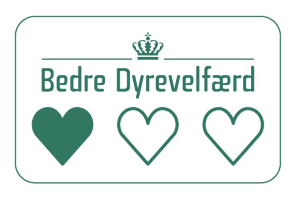 Poziom 2: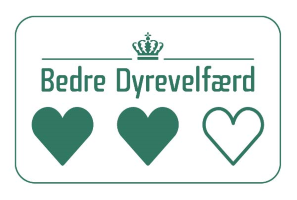 Poziom 3: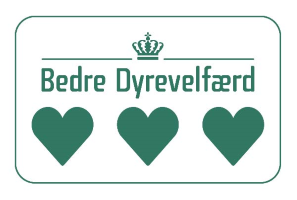 Bedre dyrevelfærdBedre dyrevelfærd